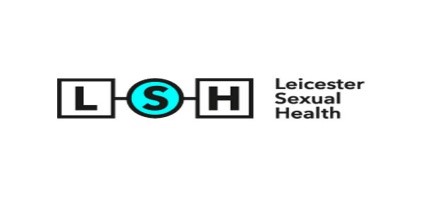 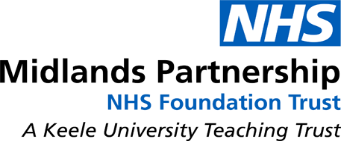 Referral form for professionals working with children/adults identified as vulnerableOnce form is completed please email to: - LLRHealthAdvisingTeam@mpft.nhs.ukWe will respond to you as soon as possible to arrange an appointment. Referrers Name: …………………………………….……………………       Job Title: ………………………………..………………………. Tel. No: ……………………….…………….……..      Email: ………………………………………………………………….………………………Organisation: …………………………………………………………………     Date of referral: …………………………..……………..PLEASE COMPLETE ALL BOXES TO ASSIST IN A SMOOTH REFERRAL PATHWAYPatient Forename/s:Patient Surname: Date of Birth:Ethnicity:Country of birth:Patient’s telephone Number:Mobile:                                                Landline :Consent to call         Text    Leave voice message 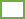 Consent to referral              Consent to appointment outcome* (see below) shared with referrer? Patient’s telephone Number:Mobile:                                                Landline :Consent to call         Text    Leave voice message Consent to referral              Consent to appointment outcome* (see below) shared with referrer? Patient’s telephone Number:Mobile:                                                Landline :Consent to call         Text    Leave voice message Consent to referral              Consent to appointment outcome* (see below) shared with referrer? Gender at birth:Male / Female / Unknown Gender Identity:Male (inc trans man) Female (inc trans woman)Non-binaryPatient’s telephone Number:Mobile:                                                Landline :Consent to call         Text    Leave voice message Consent to referral              Consent to appointment outcome* (see below) shared with referrer? Patient’s telephone Number:Mobile:                                                Landline :Consent to call         Text    Leave voice message Consent to referral              Consent to appointment outcome* (see below) shared with referrer? Patient’s telephone Number:Mobile:                                                Landline :Consent to call         Text    Leave voice message Consent to referral              Consent to appointment outcome* (see below) shared with referrer? Patient’s full Address: Patient’s full Address: GP details if known: Permission to contact GP? Y/NGP details if known: Permission to contact GP? Y/NReason for appointment:Symptoms                                  STI screen                                      Contraception/contraceptive adviceOther:Details of vulnerability we may need to be aware of :Name and Contact details of Social Worker/Key worker if appropriate: Reason for appointment:Symptoms                                  STI screen                                      Contraception/contraceptive adviceOther:Details of vulnerability we may need to be aware of :Name and Contact details of Social Worker/Key worker if appropriate: Reason for appointment:Symptoms                                  STI screen                                      Contraception/contraceptive adviceOther:Details of vulnerability we may need to be aware of :Name and Contact details of Social Worker/Key worker if appropriate: Reason for appointment:Symptoms                                  STI screen                                      Contraception/contraceptive adviceOther:Details of vulnerability we may need to be aware of :Name and Contact details of Social Worker/Key worker if appropriate: *Appointment Outcome via email:Consent from patient to provide appointment outcome with referrer? See above Y/NAttended appointment                            Services supplied                      Medication prescribed/supplied  Patient was not brought to appointment*Appointment Outcome via email:Consent from patient to provide appointment outcome with referrer? See above Y/NAttended appointment                            Services supplied                      Medication prescribed/supplied  Patient was not brought to appointment*Appointment Outcome via email:Consent from patient to provide appointment outcome with referrer? See above Y/NAttended appointment                            Services supplied                      Medication prescribed/supplied  Patient was not brought to appointment*Appointment Outcome via email:Consent from patient to provide appointment outcome with referrer? See above Y/NAttended appointment                            Services supplied                      Medication prescribed/supplied  Patient was not brought to appointment